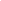 СОБРАНИЕ ДЕПУТАТОВ ГОРОДСКОГО ПОСЕЛЕНИЯ НОВЫЙ ТОРЪЯЛНОВОТОРЪЯЛЬСКОГО МУНИЦИПАЛЬНОГО РАЙОНА 
РЕСПУБЛИКИ МАРИЙ ЭЛРЕШЕНИЕ (ПРОЕКТ)____________ сессия                	                       	                                          № __________________ созыва                  			              	___ _________  2021 года                           Об утверждении Порядка предоставления иных межбюджетных трансфертов из бюджета городского поселения Новый Торъял  Новоторъяльского муниципального района Республики Марий Эл бюджету Новоторъяльского муниципального района 
Республики Марий Эл В соответствии со статьями 9 и 142.4 Бюджетного кодекса Российской Федерации, пунктом 4 статьи 15 Федерального закона от 06 октября 2003 г. № 131 - ФЗ «Об общих принципах организации местного самоуправления в Российской Федерации», 
Уставом городского поселения Новый Торъял Новоторъяльского муниципального района Республики Марий Эл, Положением о бюджетном процессе в городском поселении Новый Торъял Новоторъяльского муниципального района Республики Марий Эл, 
Собрание депутатов городского поселения Новый Торъял Новоторъяльского муниципального района Республики Марий ЭлРЕШАЕТ:1. Утвердить прилагаемый Порядок предоставления иных межбюджетных трансфертов из бюджета городского поселения Новый Торъял Новоторъяльского муниципального района Республики Марий Эл бюджету Новоторъяльского муниципального района Республики Марий Эл. 2. Настоящее решение вступает в силу после его обнародования 
и распространяется на правоотношения, возникшие с 1 января 2021 года.3. Признать утратившим силу решение Собрания депутатов муниципального образования «Городское поселение Новый Торъял» от 05 декабря 2018 г. №  198 
«Об утверждении Порядка предоставления иных межбюджетных трансфертов из бюджета муниципального образования «Городское поселение Новый Торъял» бюджету муниципального образования «Новоторъяльский муниципальный район».4. Настоящее решение обнародовать на информационном стенде городского поселения Новый Торъял Новоторъяльского муниципального района Республики 
Марий Эл в установленном порядке и разместить в информационно-телекоммуникационной сети «Интернет» официальный интернет-портал Республики Марий Эл (адрес доступа:  http://mari-el.gov.ru/toryal).5. Контроль за исполнением настоящего решения возложить на постоянную комиссию по социальным вопросам, законности и правопорядку.Глава городского поселения Новый ТоръялНовоторъяльского муниципального районаРеспублики Марий Эл                                                                                  А. М. ВоронцовУТВЕРЖДЕНОрешением Собрания депутатов городского поселения Новый ТоръялНовоторъяльского муниципального районаРеспублики Марий Эл от ___ ________ 2021 г. № ____Порядок
 предоставления иных межбюджетных трансфертов из бюджета городского поселения Новый Торъял Новоторъяльского муниципального района Республики Марий Эл бюджету Новоторъяльского муниципального района Республики Марий Эл 1.Общие положения1.1. Настоящий Порядок предоставления иных межбюджетных трансфертов 
из бюджета городского поселения Новый Торъял Новоторъяльского муниципального района Республики Марий Эл бюджету Новоторъяльского муниципального района Республики Марий Эл (далее – Порядок), разработан в соответствии со статьями 9 и 142.4 Бюджетного кодекса Российской Федерации, пунктом 4 статьи 15 Федерального закона 
от 06 октября 2003 г. № 131 - ФЗ «Об общих принципах организации местного самоуправления в Российской Федерации» и определяет механизм предоставления 
и использования иных межбюджетных трансфертов из бюджета городского поселения Новый Торъял Новоторъяльского муниципального района Республики Марий Эл бюджету Новоторъяльского муниципального района Республики Марий Эл (далее – городское  поселение, поселение, бюджет поселения).1.2. Понятия и термины, используемые в настоящем Порядке, применяются 
в значениях, определенных Бюджетным кодексом Российской Федерации, иными нормативными правовыми актами Российской Федерации, Республики Марий Эл, муниципальными правовыми актами городского поселения Новый Торъял Новоторъяльского муниципального района Республики Марий Эл   регулирующими бюджетные правоотношения.Цели и условия предоставления иных межбюджетных трансфертов2.1. Иные межбюджетные трансферты бюджету Новоторъяльского муниципального района Республики Марий Эл  из бюджета городского поселения Новый Торъял Новоторъяльского муниципального района Республики Марий Эл (далее - иные межбюджетные трансферты) предоставляются в целях осуществления части полномочий по решению вопросов местного значения сельского поселения, определенных Федеральным законом от 06 октября 2003 г. № 131-ФЗ «Об общих принципах организации местного самоуправления в Российской Федерации», переданных 
в соответствии с заключенными соглашениями между органами местного самоуправления городского поселения Новый Торъял Новоторъяльского муниципального района Республики Марий Эл и органами местного самоуправления Новоторъяльского муниципального района Республики Марий Эл.2.2. Иные межбюджетные трансферты предоставляются бюджету Новоторъяльского муниципального района Республики Марий Эл за счет собственных доходов бюджета поселения.2.3. Объем средств для предоставления иных межбюджетных трансфертов 
не может превышать объем средств на эти цели, утвержденный решением о бюджете городского поселения Новый Торъял Новоторъяльского муниципального района Республики Марий Эл на очередной финансовый год (на очередной финансовый год 
и плановый период).2.4. Иные межбюджетные трансферты предоставляются в соответствии 
с заключенными соглашениями между органами местного самоуправления городского поселения Новый Торъял Новоторъяльского муниципального района Республики 
Марий Эл и органами местного самоуправления Новоторъяльского муниципального района Республики Марий Эл по форме, установленной Финансовым управлением администрации Новоторъяльского муниципального района (по соглашению) (далее – Финансовое управление администрации).2.5. Иные межбюджетные трансферты предоставляются из бюджета поселения бюджету Новоторъяльского муниципального района Республики Марий Эл 
в соответствии со сводной бюджетной росписью и кассовым планом выплат в пределах лимитов бюджетных обязательств, предусмотренных на указанные цели.2.6. Перечисление иных межбюджетных трансфертов осуществляется на счета Управления Федерального казначейства по Республике Марий Эл на основании заявки органа местного самоуправления Новоторъяльского муниципального района Республики Марий Эл, осуществляющего часть переданных полномочий, предоставляемой по форме и в сроки, установленные Финансовым управлением администрации (по соглашению).2.7. Иные межбюджетные трансферты носят целевой характер и не могут быть использованы на цели, не установленные настоящим Порядком.2.8. Иные межбюджетные трансферты, не использованные в текущем финансовом году подлежат возврату в бюджет городского поселения Новый Торъял Новоторъяльского муниципального района Республики Марий Эл в установленном бюджетном законодательством порядке.2.9. Органы местного самоуправления Новоторъяльского муниципального района Республики Марий Эл, осуществляющие часть переданных полномочий, предоставляют в Финансовое управление администрации (по соглашению) отчеты  о расходовании иных межбюджетных трансфертов по форме, установленной соглашением о предоставлении иных межбюджетных трансфертов.2.10. Контроль за соблюдением условий, целей и порядка предоставления иных межбюджетных трансфертов осуществляет Финансовое управление администрации
(по соглашению).2.11. Органы местного самоуправления Новоторъяльского муниципального района Республики Марий Эл, осуществляющие часть переданных полномочий, в соответствии 
с законодательством Российской Федерации несут ответственность за целевое 
и эффективное использование иных межбюджетных трансфертов, соблюдение требований настоящего Порядка, достоверность сведений, содержащихся в документах, предоставляемых в соответствии с настоящим Порядком.Методики предоставления иных межбюджетных трансфертов Иные межбюджетные трансферты на осуществление части переданных полномочий муниципальному району по решению вопросов местного значения городского поселения1. Иные межбюджетные трансферты, передаваемые  бюджету Новоторъяльского муниципального района Республики Марий Эл из бюджета городского поселения Новый Торъял Новоторъяльского муниципального района Республики Марий Эл, 
на осуществление части переданных полномочий по решению вопросов местного значения сельского поселения, определенных Федеральным законом от 06 октября 2003 г. № 131-ФЗ «Об общих принципах организации местного самоуправления в Российской Федерации», в соответствии с заключенными соглашениями между органами местного самоуправления городского поселения Новый Торъял Новоторъяльского муниципального района Республики Марий Эл и органами местного самоуправления Новоторъяльского муниципального района Республики Марий Эл:1.1. Иные межбюджетные трансферты, передаваемые  бюджету Новоторъяльского муниципального района Республики Марий Эл из бюджета городского поселения Новый Торъял Новоторъяльского муниципального района Республики Марий Эл  
на осуществление части переданного полномочия по составлению и рассмотрению проекта бюджета поселения, утверждение и исполнение бюджета поселения, осуществление контроля за его исполнением, составление и утверждение отчета 
об исполнении бюджета поселения (далее – иные межбюджетные трансферты 
по исполнению бюджета поселения). Иные межбюджетные трансферты по исполнению бюджета поселения рассчитываются по следующей формуле:,где: – размер иных межбюджетных трансфертов, передаваемых бюджету Новоторъяльского муниципального района Республики Марий Эл  из бюджета городского поселения Новый Торъял Новоторъяльского муниципального района Республики 
Марий Эл на осуществление части переданного полномочия;– количество единиц работ (услуг) по содержанию i-го имущества органа местного самоуправления Новоторъяльского муниципального района Республики 
Марий Эл, используемого для осуществления части переданного полномочия; – цена одной единицы работ (услуг) по содержанию i-го имущества органа местного самоуправления Новоторъяльского муниципального района Республики 
Марий Эл, используемого для осуществления части переданного полномочия;– количество единиц приобретаемого органом местного самоуправления Новоторъяльского муниципального района Республики Марий Эл i-ого материального запаса, необходимого для осуществления части переданного полномочия;– цена одной единицы приобретаемого органом местного самоуправления Новоторъяльского муниципального района Республики Марий Эл i-ого материального запаса, необходимого для осуществления части переданного полномочия.1.2. Иные межбюджетные трансферты, передаваемые  бюджету Новоторъяльского муниципального района Республики Марий Эл из бюджета городского поселения Новый Торъял Новоторъяльского муниципального района Республики Марий Эл  
на осуществление части переданного полномочия по владению, пользованию 
и распоряжению имуществом, находящимся в муниципальной собственности поселения (далее – иные межбюджетные трансферты по владению, пользованию и распоряжению имуществом). Иные межбюджетные трансферты по владению, пользованию 
и распоряжению имуществом рассчитываются по следующей формуле:,где: – размер иных межбюджетных трансфертов, передаваемых бюджету Новоторъяльского муниципального района Республики Марий Эл из бюджета городского поселения Новый Торъял Новоторъяльского муниципального района Республики 
Марий Эл на осуществление части переданного полномочия;– количество единиц работ (услуг) по содержанию i-го имущества органа местного самоуправления Новоторъяльского муниципального района Республики 
Марий Эл, используемого для осуществления части переданного полномочия; – цена одной единицы работ (услуг) по содержанию i-го имущества органа местного самоуправления Новоторъяльского муниципального района Республики 
Марий Эл, используемого для осуществления части переданного полномочия;– количество единиц приобретаемого органом местного самоуправления Новоторъяльского муниципального района Республики Марий Эл i-ого материального запаса, необходимого для осуществления части переданного полномочия;– цена одной единицы приобретаемого органом местного самоуправления Новоторъяльского муниципального района Республики Марий Эл i-ого материального запаса, необходимого для осуществления части переданного полномочия. 1.3. Иные межбюджетные трансферты, передаваемые  бюджету Новоторъяльского муниципального района Республики Марий Эл из бюджета городского поселения Новый Торъял Новоторъяльского муниципального района Республики Марий Эл  
на осуществление части переданного полномочия по утверждению подготовленной 
на основе генеральных планов поселения документации по планировке территории, выдача градостроительного плана земельного участка, расположенного в границах поселения, выдача разрешений на строительство (за исключением случаев, предусмотренных Градостроительным кодексом Российской Федерации, иными федеральными законами), разрешений на ввод объектов в эксплуатацию при осуществлении строительства, реконструкции объектов капитального строительства, расположенных на территории поселения, резервирование земель и изъятие земельных участков в границах поселения для муниципальных нужд,  осуществление муниципального земельного контроля в границах поселения, осуществление в случаях, предусмотренных Градостроительным кодексом Российской Федерации, осмотров зданий, сооружений и выдача рекомендаций об устранении выявленных в ходе таких осмотров нарушений, направление уведомления о соответствии указанных в уведомлении 
о планируемых строительстве или реконструкции объекта индивидуального жилищного строительства или садового дома (далее - уведомление о планируемом строительстве) параметров объекта индивидуального жилищного строительства или садового дома установленным параметрам и допустимости размещения объекта индивидуального жилищного строительства или садового дома на земельном участке, уведомления 
о несоответствии указанных в уведомлении о планируемом строительстве параметров объекта индивидуального жилищного строительства или садового дома установленным параметрам и (или) недопустимости размещения объекта индивидуального жилищного строительства или садового дома на земельном участке, уведомления о соответствии или несоответствии построенных или реконструированных объекта индивидуального жилищного строительства или садового дома требованиям законодательства 
о градостроительной деятельности при строительстве или реконструкции объектов индивидуального жилищного строительства или садовых домов на земельных участках, расположенных на территориях поселений, принятие в соответствии с гражданским законодательством Российской Федерации решения о сносе самовольной постройки, решения о сносе самовольной постройки или ее приведении в соответствие 
с предельными параметрами разрешенного строительства, реконструкции объектов капитального строительства, установленными правилами землепользования и застройки, документацией по планировке территории, или обязательными требованиями 
к параметрам объектов капитального строительства, установленными федеральными законами, решения об изъятии земельного участка, не используемого по целевому назначению или используемого с нарушением законодательства Российской Федерации (далее также – иные межбюджетные трансферты по утверждению подготовленной 
на основе генеральных планов поселения  документации по планировке территории, выдаче разрешений на строительство).Иные  межбюджетные трансферты по утверждению подготовленной 
на основе генеральных планов поселения документации по планировке территории, выдаче разрешений на строительство  рассчитываются по следующей формуле:,где: – размер иных межбюджетных трансфертов, передаваемых бюджету Новоторъяльского муниципального района Республики Марий Эл из бюджета городского поселения Новый Торъял Новоторъяльского муниципального района Республики 
Марий Эл на осуществление части переданного полномочия;– количество единиц работ (услуг) по содержанию i-го имущества органа местного самоуправления Новоторъяльского муниципального района Республики 
Марий Эл, используемого для осуществления части переданного полномочия; – цена одной единицы работ (услуг) по содержанию i-го имущества органа местного самоуправления Новоторъяльского муниципального района Республики 
Марий Эл, используемого для осуществления части переданного полномочия;– количество единиц приобретаемого органом местного самоуправления Новоторъяльского муниципального района Республики Марий Эл i-ого материального запаса, необходимого для осуществления части переданного полномочия;– цена одной единицы приобретаемого органом местного самоуправления Новоторъяльского муниципального района Республики Марий Эл i-ого материального запаса, необходимого для осуществления части переданного полномочия.1.4. Иные межбюджетные трансферты, передаваемые  бюджету Новоторъяльского муниципального района Республики Марий Эл из бюджета городского поселения Новый Торъял Новоторъяльского муниципального района Республики Марий Эл  
на осуществление части переданного полномочия на участие в предупреждении 
и ликвидации последствий чрезвычайных ситуаций в границах поселения (далее – иные межбюджетные трансферты по участию в предупреждении и ликвидации последствий чрезвычайных ситуаций). Иные межбюджетные трансферты по  участию в предупреждении 
и ликвидации последствий чрезвычайных ситуаций рассчитываются 
по следующей формуле:,где: – размер иных межбюджетных трансфертов, передаваемых бюджету Новоторъяльского муниципального района Республики Марий Эл из бюджета городского поселения Новый Торъял  Новоторъяльского муниципального района Республики 
Марий Эл на осуществление части переданного полномочия;– количество единиц работ (услуг) по содержанию i-го имущества органа местного самоуправления Новоторъяльского муниципального района Республики 
Марий Эл, используемого для осуществления части переданного полномочия; – цена одной единицы работ (услуг) по содержанию i-го имущества органа местного самоуправления Новоторъяльского муниципального района Республики 
Марий Эл, используемого для осуществления части переданного полномочия;– количество единиц приобретаемого органом местного самоуправления Новоторъяльского муниципального района Республики Марий Эл i-ого материального запаса, необходимого для осуществления части переданного полномочия;– цена одной единицы приобретаемого органом местного самоуправления Новоторъяльского муниципального района Республики Марий Эл i-ого материального запаса, необходимого для осуществления части переданного полномочия.1.5. Иные межбюджетные трансферты, передаваемые  бюджету Новоторъяльского муниципального района Республики Марий Эл из бюджета городского поселения Новый Торъял Новоторъяльского муниципального района Республики Марий Эл  
на осуществление части переданного полномочия по установлению тарифов на услуги, предоставляемые муниципальными предприятиями и учреждениями, и работы, выполняемые муниципальными предприятиями и учреждениями, если иное 
не предусмотрено федеральными законами (далее – иные межбюджетные трансферты 
по установлению тарифов на услуги).Иные межбюджетные трансферты по установлению тарифов на услуги рассчитываются по следующей формуле:,где: – размер иных межбюджетных трансфертов, передаваемых бюджету Новоторъяльского муниципального района Республики Марий Эл  из бюджета городского поселения Новый Торъял Новоторъяльского муниципального района Республики 
Марий Эл на осуществление части переданного полномочия;– количество единиц работ (услуг) по содержанию i-го имущества органа местного самоуправления Новоторъяльского муниципального района Республики 
Марий Эл, используемого для осуществления части переданного полномочия; – цена одной единицы работ (услуг) по содержанию i-го имущества органа местного самоуправления Новоторъяльского муниципального района Республики 
Марий Эл, используемого для осуществления части переданного полномочия;– количество единиц приобретаемого органом местного самоуправления Новоторъяльского муниципального района Республики Марий Эл i-ого материального запаса, необходимого для осуществления части переданного полномочия;– цена одной единицы приобретаемого органом местного самоуправления Новоторъяльского муниципального района Республики Марий Эл i-ого материального запаса, необходимого для осуществления части переданного полномочия.1.6. Иные межбюджетные трансферты, передаваемые  бюджету Новоторъяльского муниципального района Республики Марий Эл из бюджета городского поселения Новый Торъял Новоторъяльского муниципального района Республики Марий Эл  
на осуществление части переданного полномочия по обеспечению проживающих 
в поселении и нуждающихся в жилых помещениях малоимущих граждан жилыми помещениями, организация строительства и содержания муниципального жилищного фонда, создание условий для жилищного строительства, осуществление муниципального жилищного контроля, а также иных полномочий органов местного самоуправления 
в соответствии с жилищным законодательством (далее – иные межбюджетные трансферты на полномочия органов местного самоуправления в соответствии 
с жилищным законодательством).Иные межбюджетные трансферты на полномочия органов местного самоуправления в соответствии с жилищным законодательством рассчитываются по следующей формуле:,где: – размер иных межбюджетных трансфертов, передаваемых бюджету Новоторъяльского муниципального района Республики Марий Эл  из бюджета городского поселения Новый Торъял Новоторъяльского муниципального района Республики 
Марий Эл на осуществление части переданного полномочия;– количество единиц работ (услуг) по содержанию i-го имущества органа местного самоуправления Новоторъяльского муниципального района Республики 
Марий Эл, используемого для осуществления части переданного полномочия; – цена одной единицы работ (услуг) по содержанию i-го имущества органа местного самоуправления Новоторъяльского муниципального района Республики 
Марий Эл, используемого для осуществления части переданного полномочия;– количество единиц приобретаемого органом местного самоуправления Новоторъяльского муниципального района Республики Марий Эл i-ого материального запаса, необходимого для осуществления части переданного полномочия;– цена одной единицы приобретаемого органом местного самоуправления Новоторъяльского муниципального района Республики Марий Эл i-ого материального запаса, необходимого для осуществления части переданного полномочия.__________________________